Problem 2:Gives a second order polynomial:We see that if we multiply with the denumerator we get We have 5 equations and 4 unknownsThis is an inconsistent system of equationsWe get a difference:soThis system is consistentIn partial fractions there is a general formula that says that one should split partial fractions the way that they do below. Here we have defined that P(x) and Q(x) are polynoms:Where the power of P<power of QWe rewrite Q(x) to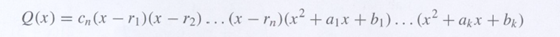 Then we perform the partial fraction: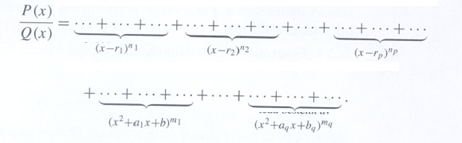 Where 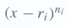 in the partial fraction has the shape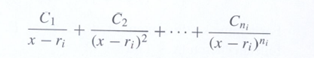 And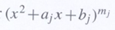 has the shape: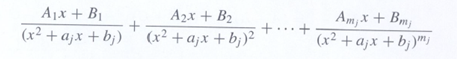 Since this is the normal way to split into partial fractions is there a proof that shows that this partial fraction method always gives a consistent equation system that always has a solution as my partial fraction attempt number two above?